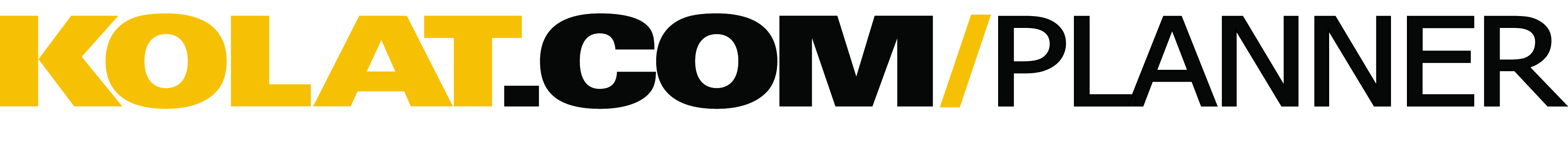 ​User Name:  KOLAT
Wrestling Style:  Collegiate

Session Goal:  Running through set-ups to create more opportunity for leg attacks.

Approx. Warm-Up Time:  30 min

Warm-Up Design:  Heavy warm-up focused on base building and finding conditioning early in the session:Jog Crawls Partner Army Crawl Clearing Wrist Out Clearing 2 on 1 Out First move on the wall
Approx. Technique/Drilling Time:  40 min

Technique/Drilling Design:  Focus set-ups to all our shots - partners should be mixing defensive levels. We can't just bang on opponents head we need create reactions:Fake Arm Drag Elbow Control with Wrist Timing Re-Shot (no sprawl position) Collar Tie Snap Shoulder Pushing For Reaction Hard Level Change From Triceps Outside Step on 2 on 1 Opponent Attacks Wrist on 2 on 1 use Feet to Hook
Approx. Live Wrestling:  15 min

Live Wrestling Design:  Situational wrestling - Fighting off Back (never give bonus)

Approx. Conditioning Time:  15 min

Conditioning Design:  Arena steps with plyo hops / sprintsTotal Practice Time Approx. 90 MinutesCopyright © 2015 Kolat.com LLC